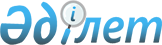 "Нұрсат" жабық акционерлік қоғамының кейбір мәселелеріҚазақстан Республикасы Үкіметінің қаулысы 2000 жылғы 14 қыркүйек N 1393

      Мемлекеттік басқару органдарымен байланыс жасайтын және Қазақстан Республикасы Ұлттық қауіпсіздік комитетінің арнайы инфрақұрылымы мен ресурстарын пайдаланатын ұйымдарға жататын "Нұрсат" жабық акционерлік қоғамындағы (бұдан әрі - "Нұрсат" ЖАҚ) қазақстандық қатысу үлесін сақтау мақсатында Қазақстан Республикасының Үкіметі қаулы етеді: 

      1. Қазақстан Республикасы Қаржы министрлігінің Мемлекеттік мүлік және жекешелендіру комитеті белгіленген тәртіппен: 

      1) "Қазақпартелеком" жабық акционерлік қоғамының (бұдан әрі - "Қазақпартелеком" ЖАҚ) "Нұрсат" ЖАҚ-ның акцияларын сату туралы мәселені қарау кезінде "Нұрсат" ЖАҚ-ның Құрылтайшылық шартының қазақстандық акционерлердің оның жарғылық капиталында тепе-тең қатысуын қорғау жөніндегі 3.2 (А) тармағының талаптарын сақталуды қамтамасыз етсін; 

      2) "Қазақпартелеком" ЖАҚ-мен келісім бойынша "Нұрсат" ЖАҚ акцияларының бір бөлігін қазақстандық резидентке сату мәселелерін қарасын.     2. Осы қаулының орындалуын бақылау Қазақстан Республикасы Премьер-Министрінің орынбасары Е.Ә. Өтембаевқа жүктелсін.     3. Осы қаулы қол қойылған күнінен бастап күшіне енеді.     Қазақстан Республикасының       Премьер-Министрі     Мамандар:     Қобдалиева Н.М.     Орынбекова Д.К.
					© 2012. Қазақстан Республикасы Әділет министрлігінің «Қазақстан Республикасының Заңнама және құқықтық ақпарат институты» ШЖҚ РМК
				